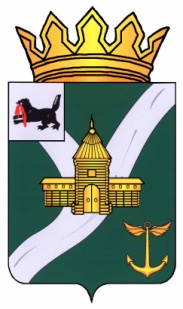 Иркутская областьУсть-Кутское муниципальное образованиеАДМИНИСТРАЦИЯПОСТАНОВЛЕНИЕОт 16.09.2019 г.                                                                    	   № 381-пг. Усть-КутОб утверждении муниципальной программы «Комплексная профи-лактика правонарушений на тер-ритории Усть-Кутского муници-пального образования»           В соответствии со ст. ст. 15, 17 Федерального закона от 06.10.2003г. № 131-ФЗ «Об общих принципах организации местного самоуправления в Российской Федерации», ст. 179 Бюджетного кодекса РФ, Постановлением Администрации Усть-Кутского муниципального образования от 02.08.2019г. № 327-п «Об утверждении Порядка принятия решений о разработке муниципальных  программ  Усть-Кутского муниципального образования, их формирования и реализации, оценки эффективности их реализации», руководствуясь ст. 48 Устава Усть-Кутского муниципального образования,  ПОСТАНОВЛЯЮ:         1. Утвердить муниципальную программу «Комплексная профилактика правонарушений на территории Усть-Кутского муниципального образования» (Приложение № 1).	1.1. Установить расходные обязательства Усть-Кутского муниципального образования по вопросам местного значения в сфере           2. Финансирование муниципальной программы «Комплексная профилактика правонарушений на территории Усть-Кутского муниципального образования» осуществлять в пределах средств, предусмотренных в бюджете района на соответствующий финансовый год.          3. Обнародовать данное постановление на официальном сайте Администрации Усть-Кутского муниципального образования в сети интернет (www.admin-ukmo.ru)          4. Контроль за исполнением настоящего постановления возложить на первого заместителя мэра Усть-Кутского муниципального образования М.А. Барса.И. о. мэра Усть-Кутского муниципального образования                                              М. А. Барс                    Приложение № 1 к постановлению Администрации Усть-Кутского муниципального образования от ___.___.2019г.  № _____Муниципальная программа «Комплексная профилактика правонарушений на территории Усть-Кутского муниципального образования»г. Усть-Кут, 2019г.1. ПАСПОРТ ПРОГРАММЫ2. СОДЕРЖАНИЕ ПРОБЛЕМЫ И ОБОСНОВАНИЕ НЕОБХОДИМОСТИ ЕЁ РЕШЕНИЯПРОГРАММНО-ЦЕЛЕВЫМ МЕТОДОМ      1. Характеристика проблемы, на решение которой направлена Программа      Реализация предыдущей муниципальной программы «Комплексная профилактика правонарушений на территории Усть-Кутского муниципального образования» на 2017 – 2019 годы показала, что проводимые мероприятия необходимы для повышения эффективности охраны общественного порядка и уровня общественной безопасности в УКМО. Однако, несмотря на все выполняемые мероприятия по данным МО МВД «Усть-Кутский» увеличился рост общего числа зарегистрированных преступлений, за истекший период 2019 года рост составил 15,8% (с 698 до 808). Количество тяжких и особо тяжких преступлений увеличилось на 63,4% (с о 112 до 183), квартирных краж на 24,6% (с 57 до71), преступлений, совершённых на бытовой почве на 2,7% (со 37 до 38). Произошло снижение, преступлений совершённых несовершеннолетними на 28,6% (с 49 до 35).     За 8 месяцев 2019 года в дежурную часть МО МВД России «Усть-Кутский» поступило и рассмотрено 6957 заявлений, обращений и сообщений граждан.       Уровень преступности по тяжким и особо-тяжким преступлениям: количество убийств на уровне прошлого года (с 3 до 3), умышленное причинение тяжкого вреда здоровью рост составил на 106% (с 15 до 31), рост количества грабежей на 2,9% (с 34 до 35), краж транспортных средств на 150% (с 10 до 25), в т.ч. автомобилей на 110% (с 10 до 21), снижено количество угонов транспортных средств на 6,7% (с 15 до 14). В лесной отрасли (ст.260 УК РФ) снижение зарегистрированных преступлений на 50% (с 4 до 2), раскрыто 1 преступление (аналогичный период прошлого года - 3) что на 66,7% ниже. Все умышленные убийства, совершённые в 2019 году, раскрыты.      Проводимая отделом по делам несовершеннолетних МО МВД России «Усть-Кутский» и комиссией по делам несовершеннолетних и защите их прав профилактическая работа среди несовершеннолетних   способствует снижению подростковой преступности. За 8 месяцев 2019 года уровень подростковой преступности в Усть-Кутском районе снизился на 50% по сравнению с аналогичным периодом прошлого года – с начала года зарегистрированы 15 преступлений (аналогичный период прошлого года -30).      Вместе с тем произошёл всплеск преступлений, связанных с хищениями с банковских карт и с использованием средств связи и интернет ресурсов, рост которых составил 45%, а именно возбуждено 29 уголовных дел. По преступлениям небольшой тяжести отмечается снижение на 3,9%. По ст. 264 прим 1 «Нарушение правил дорожного движения лицом, подвергнутым административному наказанию» наблюдается рост 33,3% (с 33 до 44).      Уровень преступности в Усть-Кутском районе за 8 месяцев 2019 года составил 163 преступлений на 10000 человек (аналогичный период прошлого года - 141).       Несмотря на принимаемые меры, не удалось добиться положительных результатов по некоторым направлениям, а именно: допущен рост уличной, рецидивной преступности и тяжких и особо тяжких преступлений.             Решение задач правоохранительной направленности невозможно без поддержки общества.  В связи с этим необходимо тесное взаимодействие с органами местного самоуправления, социальными институтами и различными слоями населения с целью привлечения их к совместной деятельности по противодействию преступности. Для решения задач по профилактике правонарушений, противодействию преступности предназначена муниципальная программа «Комплексная профилактика правонарушений на территории Усть-Кутского муниципального образования» на 2020 – 2022 годы.3. ОСНОВНЫЕ ЦЕЛИ И ЗАДАЧИ ПРОГРАММЫ     Основными целями Программы являются:- формирование системы профилактики правонарушений;- повышение эффективности охраны общественного порядка и уровня общественной безопасности;- улучшение профилактической работы МО МВД России «Усть-Кутский»;- укрепление взаимодействия с общественными объединениями и организациями;- Совершенствование взаимодействия субъектов системы профилактики и формирование многоуровневой системы профилактики правонарушений.        Поставленные задачи при реализации Программы:- Улучшение  координации  деятельности  органов  местного  самоуправления  с правоохранительными  органами    в  предупреждении  правонарушений,  выявление  и  устранение  причины  и  условий,  способствующих  совершению  правонарушений, определение  приоритетных  направлений  и  эффективных  механизмов  взаимодействия  правоохранительных  органов,  органов  местного  самоуправления  Усть-Кутского  муниципального образования,  направленных  на  обеспечение  безопасности  и  охраны  правопорядка.- Снижение общего числа совершаемых преступлений, в том числе в среде несовершеннолетних граждан и лиц, ранее осужденных.- Обеспечение контроля за криминогенной обстановкой на территории УКМО.- Укрепление общественного порядка на территории УКМО.      Сроки реализации Программы Срок реализации Программы –2020-2022 годы.4. ПЕРЕЧЕНЬ МЕРОПРИЯТИЙ ПРОГРАММЫ5. МЕХАНИЗМ РЕАЛИЗАЦИИ ПРОГРАММЫ      Реализация Программы осуществляется:      - посредством выполнения плана мероприятий Программы с учетом ежегодной корректировки и контроля выполнения данного плана;      - реализация мероприятий Программы будет осуществляться непосредственными исполнителями Программы с привлечением организаций всех форм собственности и индивидуальных предпринимателей в соответствии с федеральным законом от 05.04.2013г. № 44-ФЗ «О контрактной системе в сфере закупок товаров, работ, услуг для обеспечения государственных и муниципальных нужд» путем заключения договоров подряда, договоров поставки, договоров услуг на определенные виды работ и услуг.      Рабочим консультативно-координационным органом в реализации мероприятий Программы является Межведомственная комиссия.     Куратором в обеспечении и осуществлении контроля за выполнением мероприятий Программы является Администрация УКМО, которая с целью реализации данной Программы в соответствии с действующим законодательством:     - осуществляют контроль за ходом реализации Программы;     - осуществляют подготовку проектов нормативно-правовых актов;     - в соответствии с установленным порядком вносит предложения о корректировке Программы, в том числе в части содержания мероприятий, назначения исполнителей, объемов и источников финансирования;- осуществляет сбор материалов, подготовку и представление в установленном порядке отчетов о ходе реализации Программы и расходовании бюджетных средств.      Исполнители  программы самостоятельно заключают договоры на выполнение работ и поставку услуг в соответствии с федеральным законом от 05.04.2013г. № 44-ФЗ «О контрактной системе в сфере закупок товаров, работ, услуг для обеспечения государственных и муниципальных нужд», контролируют выполнение работ, услуг и представляют информацию о ходе выполнения Программы в Администрацию УКМО ежеквартально и по итогам выполнения Программы.6. ОЦЕНКА ЭФФЕКТИВНОСТИ РЕАЛИЗАЦИИ ПРОГРАММЫКонсультант по ГО и ЧС Администрации УКМО ежегодно в срок до 1 марта, по предоставлению информации от участников реализации данной программы, подготавливает и представляет в комитет по экономике, социально-трудовым отношениям Администрации УКМО отчет о ходе реализации и эффективности программ за отчетный год.Эффективность программы будет оцениваться по количественным и качественным показателям.Количественные показатели:- снизить общее число совершаемых преступлений на 10%;- уменьшить количество преступлений, совершаемых на улицах и в других общественных местах;- снизить количество преступлений в среде несовершеннолетних и молодежи на 10%.	Качественные показатели:- повысить эффективность государственной системы социальной профилактики правонарушений, привлечь к организации деятельности по предупреждению правонарушений организации всех форм собственности, общественные организации и социально активных граждан;- сократить уровень «бытовой», «пьяной» преступности;- повысить уровень профилактической работы в среде несовершеннолетних и молодёжи;- оздоровить обстановку на улицах и других общественных местах;- обеспечить занятость несовершеннолетних в каникулярный период;- комплексное решение вопросов профилактики социального неблагополучия семей и защиты прав несовершеннолетних;- усилить контроль за миграционными потоками, снизить количество незаконных мигрантов.Консультант (по ГО и ЧС) Администрации Усть-Кутского муниципального образования                                                            С.В. Моисеев                                     Наименование  программыМуниципальная программа «Комплексная профилактика правонарушений на территории Усть-Кутского муниципального образования» Основание для разработки программы Ст. ст. 15, 17.  Федерального закона от 06.10.2003г. № 131-ФЗ «Об общих принципах организации местного самоуправления в Российской Федерации», постановление Администрации Усть-Кутского муниципального образования от 02.08.2019г. № 327-п «Об утверждении Порядка принятия решений о разработке муниципальных программ Усть-Кутского муниципального образования, их формирования и реализации, оценки эффективности их реализации». Куратор программыАдминистрация Усть-Кутского муниципального образования (далее УКМО).Исполнители  программных  мероприятийАдминистрация УКМО, комиссия  по  делам  несовершеннолетних  и защите их прав (далее- КДН и ЗП), Управление культуры, спорта и молодёжной политики Администрации УКМО (далее - Управление  культуры),  Управление образованием УКМО (далее – УО),  МКУ СОЦ (далее – СОЦ), МП ТРК «Диалог» УКМО, МП «Редакция общественно-политической газеты «Ленские вести» УКМО (далее – СМИ), муниципальный кабинет профориентации муниципального образовательного учреждения дополнительного образования детей детско-юношеский центр УКМО ( далее - МОУ ДОД ДЮЦ УКМО).По согласованию:   администрация МО «город Усть-Кут», отдел по молодёжной политике, спорту и культуре администрации МО «город Усть-Кут» (далее- ОМПС и К МО г. Усть-Кут), администрации  поселений УКМО, МО МВД России «Усть-Кутский», Ленский линейный отдел полиции, прокуратура г. Усть-Кута, отдел по делам несовершеннолетних МО МВД России «Усть-Кутский» (далее ОДН), ФКУ УИИ ГУФСИН по Иркутской области филиал по Усть-Кутскому району (далее – УИИ), ФКУ КП № 20 ОУХД ГУФСИН   по Иркутской области (г. Усть-Кут) (далее – КП № 20), государственное  учреждение  «Центр  занятости  населения» (далее – ГУ ЦЗН),   ОГБУЗ «Усть-Кутская РБ», ОГКУ Управление социальной защиты населения по Усть-Кутскому району (далее – УСЗН), межведомственная  комиссия  по  профилактике  правонарушений на территории Усть-Кутского муниципального образования (далее -  Межведомственная комиссия),  отделение в сфере миграции МО МВД России «Усть-Кутский» (далее - отделение в сфере миграции), дума УКМО,  думы городских и сельских поселений УКМО, управляющие компании.Цели  программыФормирование системы профилактики правонарушений.Совершенствование взаимодействия субъектов системы профилактики.Повышение эффективности охраны общественного порядка и уровня общественной безопасности. Укрепление взаимодействия с общественными объединениями и организациями.Улучшение профилактической работы МО МВД России «Усть-Кутский».Задачи  программыУлучшение координации деятельности органов местного самоуправления с правоохранительными органами в предупреждении правонарушений, выявление и устранение причины и условий, способствующих совершению правонарушений, определение приоритетных направлений и эффективных механизмов взаимодействия правоохранительных органов, органов местного самоуправления Усть-Кутского муниципального образования, направленных на обеспечение безопасности и охраны правопорядка.Снижение общего числа совершаемых преступлений, в том числе в среде несовершеннолетних граждан и лиц, ранее осужденных.Обеспечение контроля за криминогенной обстановкой на территории УКМО.Укрепление общественного порядка на территории УКМО.Сроки  и  этапы  реализации программы2020 - 2022  годы.Перечень подпрограммНет.Объемы и источники   финансирования Всего: 930 тыс.рублей, в т.ч. по годам: 2020г. – 310 тыс.рублей,  2021г. - 310 тыс.рублей, 2022г. – 310 тыс.рублей. Бюджет УКМО.      №   Наименование  программных мероприятийСрок  исполненияОбъём финансирования, (тыс. руб.) Объём финансирования, (тыс. руб.) Объём финансирования, (тыс. руб.) Объём финансирования, (тыс. руб.) Источник  финансированияИсполнитель программных мероприятий    №   Наименование  программных мероприятийСрок  исполнениявсегов т.ч. по годамв т.ч. по годамв т.ч. по годамИсточник  финансированияИсполнитель программных мероприятий    №   Наименование  программных мероприятийСрок  исполнениявсего2020г.2021г.    2022г.Источник  финансированияИсполнитель программных мероприятий1.Организационные  мероприятия 1.1Организация регулярного информирования  органов  местного  самоуправления  о  состоянии  правопорядка  на  территории  района  и  работе  правоохранительных  органов  на  заседаниях  Административного  совета, на  заседаниях  Думы  УКМО.Взаимное  информирование  исполнителей  программы  о  исполнении  и  корректировки  плана  мероприятий  по  настоящей  программе.Еженедельно,один  раз  в  квартал, полугодие,стат.  данные  в  установленные  срокиБез финансированияМО МВД России «Усть-Кутский» (по согласованию), Межведомственная  комиссия  	1.2Проведение  совещания  по  вопросам  состояния  законности  и  взаимодействия  субъектов системы  профилактики безнадзорности и правонарушений несовершеннолетних  на  территории  Усть-Кутского  муниципального образования   по  вопросам  защиты  прав  несовершеннолетних  и  организации  профилактической  работы с несовершеннолетними .  Два  раза  в  годБез финансированияКДН и ЗП,  УО,  МО МВД России «Усть-Кутский» (по согласованию)  1.3Проведение  в   организациях, осуществляющих образовательную деятельность,  совместных  семинаров,  совещаний  по  профилактике  распространения  наркомании,  токсикомании,  ВИЧ-инфекции  среди  несовершеннолетних  с  приглашением  специалистов  здравоохранения,   правоохранительных  органов.В  течение  действия программыБез финансированияОГБУЗ «Усть-Кутская РБ»,  УО,  МО МВД России «Усть-Кутский» (по согласованию),  Управление культуры УКМО, ОМПС и К МО г. Усть-Кут, КДН  и  ЗПИтого по разделу 1:0,00,00,00,02.  Информационно-аналитические  мероприятия2.1Открытие  в местных СМИ  рубрики,  посвященной  проблемам  профилактики  правонарушений,  работе МО МВД России «Усть-Кутский»   и  освещению  мероприятий  настоящей  программы.Информирование  граждан  о  способах  и средствах  правомерной  защиты  от  преступных  и  иных  посягательств  путем  проведения  соответствующей  разъяснительной  работы в местных СМИ. Информирование   населения    района по вопросам материнства и детства, проблемам безнадзорности и правонарушений несовершеннолетних.В  течение  действия программы1 раз в квартал15,05,05,05,0 Бюджет УКМОАдминистрация УКМО, МО МВД России «Усть-Кутский» (по согласованию), СМИУСЗН, субъекты профилактики, СМИ (по согласованию)2.2Приобретение  и распространение печатной продукции (информационных карт, листовок, брошюр, буклетов и т.д.) по вопросам правоохранительной направленности, профилактики терроризма, здорового образа жизни и др.. В  течение  действия программы 30,010,010,010,0Бюджет УКМОМО МВД России «Усть-Кутский» (по согласованию), Администрация  УКМО,  администрации поселений УКМО 2.3Работа  депутатов  в  округах: 1) информирование  населения  о  проводимой депутатами работе по содействию в решении вопросов правопорядка; 2)  работа с обращениями граждан по организации работы  правоохранительных органов;  3)  разъяснение  гражданам  о  возможных  формах  самоорганизации  в  целях  поддержания  порядка  по  месту  жительства.В  течение  действия программы Без финансированияДепутаты  Думы  УКМО, депутаты думы поселений (по согласованию)Итого по разделу 2:45,015,015,015,0Бюджет УКМО3.  Профилактика  правонарушений в отношении отдельных категорий лиц и по отдельным видам противоправной деятельности.3.1.  Общие  мероприятия3.1.1Организация  на  базе  Центра  занятости  населения  предоставления  информационно-консультативных  и  проф-ориентационных  услуг  в  области  трудовой  занятости  подростков  и  молодежи.В  течение  действия программыБез финансированияГУ ЦЗН (по согласованию), муниципальный кабинет профориентации МОУ ДОД ДЮЦ УКМО 3.1.2Проведение мониторинга досуга населения и анализ работы действующих клубных формирований, спортивных секций, кружков, учебных курсов, осуществление контроля за рациональным использованием спортивных залов муниципальных образовательных организаций во внеурочное время.  В  течение  действия программыБез финансирования  УО, СОЦ, Управление культуры3.1.3Организация  и  проведение  комплексных  оздоровительных,  физкультурно-спортивных  и  агитационно-пропагандистских  мероприятий: спартакиады,  фестивали,  летние  и  зимние  игры,  походы  и  слеты,  спортивные  праздники  и  вечера,  олимпиады,  экскурсии    для  детей  и  молодежи.В  течение  действия программыБез финансированияУО, СОЦ,Управление культуры3.1.4Информирование населения о службах психологической помощи лицам,  оказавшимся  в  сложной  жизненной  ситуации.В  течение  действия программыБез финансированияОГБУЗ «Усть-Кутская РБ,  УО,  органы  местного  самоуправления, УМС РО и П (по согласованию)Итого по подразделу 3.1.:0,00,00,00,03.2 Мероприятия по профилактике правонарушений среди несовершеннолетних 3.2.1Проведение координационных совещаний с руководителями   органов и учреждений системы профилактики  безнадзорности и правонарушений несовершеннолетних  по проблемам социального сиротства, профилактики безнадзорности.  По планамКДН и ЗП      
ОДН,  УО    
УСЗНБез финансированияКДН и ЗП, УО,      
ОДН,  УСЗН (по согласованию)3.2.2Проведение обучающих   семинаров    для    работников
образовательных  организаций  по   разработке   и реализации  программ психолого-педагогического сопровождения для учащихся с девиантным  поведением. Проведение семинаров, совещаний социальных педагогов по обмену  положительным  опытом работы,   направленным   на профилактику социального сиротства.      Организация  проведения  круглых столов, семинаров  с   представителями органов государственной власти,  органов  местного самоуправления,  общественных объединений по актуальным вопросам семьи и детства.     Проведение цикла семинаров  и  лекций  для сотрудников образовательных организаций  по вопросам   подростковой    наркомании и алкоголизма.                                          По планам УО, УСЗН, КДН и ЗП, Без финансированияУО, КДН и ЗП, Администрация УКМО, Управление культуры УКМО, ОГБУЗ «Усть-Кутская РБ», УСЗН (по согласованию)3.2.3Проведение конкурса рисунков на тему «Ты сильнее без алкоголя». Определение лучшего рисунка и награждение победителей.  В  течение  действия программы15,05,05,05,0Бюджет УКМОМО МВД России «Усть-Кутский (по согласованию), сектор по торговле и БОН Администрации УКМО, УО.33.2.4Проведение совместных профилактических рейдов:- по выявлению самовольных уходов воспитанников из учреждений социальной защиты;- по выявлению фактов жестокого обращения с детьми;- по выявлению несовершеннолетних, находящихся в общественных местах в вечернее время без сопровождения родителей или лиц их замещающих.  Осуществление мониторинга выявленных фактов.Проведение профилактических мероприятий, акций «Безопастность детства»,» «Сохрани ребенку жизнь» «Каждого ребенка за парту», «Дети на  улице», «Дети  и транспорт», «Условник»   и др.В  течение  действия программыБез финансированияМО МВД России «Усть-Кутский» (по согласованию), УО, КДН и ЗП и все субъекты профилактики.            3.2.4.1Проведение муниципальных практико - ориентированных конкурсов на выявление лучших социальных практик, социальных проектов  среди организаций, осуществляющих образовательную деятельность, учреждений социального обслуживания несовершеннолетних на территории УКМО, направленных на профилактику правонарушений и безнадзорности среди несовершеннолетних.По планамКДН и ЗП, ОДН150,050,050,050,0Бюджет УКМОКДН и ЗП и все субъекты профилактики               3.2.4.2 Изготовление печатной продукции – информационных листовок, брошюр, календарей, закладок и т.д. по вопросам профилактики правонарушений и преступлений подростков, защите прав  несовершеннолетних , в том числе по исполнению родителями (лицами, их заменяющими) Закона Иркутской области от 08.06.2010 г. № 38-оз «Об административной ответственности за неисполнение отдельных мер по защите детей от факторов, негативно влияющих на их физическое, интеллектуальное, психическое, духовное и нравственное развитие, в Иркутской области».В  течение  действия программы60,020,020,020,0Бюджет УКМОКДН и ЗП 3.2.5Проведение  социальной реабилитации детей-сирот, выпускников государственных учреждений. По планам УСЗН, ГУ ЦЗНБез финансированияУСЗН,  ГУ ЦЗН (по согласованию) 3.2.6Организация ранней профилактики социального сиротства через образовательные организации, медицинские учреждения.В  течение  действия программыБез финансированияУО,  ОГБУЗ «Усть-Кутская РБ», УСЗН (по согласованию) 3.2.7Организация  работы по оказанию социально-психологической  помощи несовершеннолетним   и    их    родителям, оказавшимся в трудной жизненной ситуацииОказание адресной помощи детям – сиротам ,детям , оставшимся без попечения родителей , детям оказавшимся  в трудной жизненной ситуации.В  течение  действия программы90303030Бюджет УКМО УСЗН (по согласованию)3.2.8Приобретение светоотражающих фликеров (наклейки, брелки, значки и др.) для несовершеннолетних дошкольного и младшего школьного возраста как раздаточного материала в рамках проведения акций «Безопасное детство».В  течение  действия программы150,050,050,050,0Бюджет УКМОКДН и ЗП, УО УКМО,             МО МВД России «Усть-Кутский» (по согласованию)3.2.9Выявление      совершеннолетних       лиц, вовлекающих      несовершеннолетних      в совершение  правонарушений,  преступлений, употребление   алкоголя,   наркотиков    и психотропных средств , привлечение их к уголовной, административной ответственности.В  течение  действия программыБез финансированияМО МВД России «Усть-Кутский» (по согласованию)  
           3.2.10Организация и проведение мероприятий профилактического характера с несовершеннолетними осужденными без изоляции от общества, вернувшимися из специальных школ, специальных училищ.В  течение  действия программыБез финансированияКДН и ЗП, ОДН, УИИ (по согласованию)3.2.11Организация муниципальных соревнований  юных  инспекторов  безопасности  дорожного  движения, клубов, секций  и  кружков  по  изучению  основ  уголовного  и административного  законодательства,  правил  дорожного движения в образовательных  учреждениях. Участие победителей в региональных соревнованиях.В  течение  действия программы120,040,040,040,0Бюджет УКМОУО,  МО МВД России «Усть-Кутский» (по согласованию)3.2.12Реализация превентивных программ по профилактике социально негативных явленийВ  течение  действия программыБез финансированияУО3.2.13Проведение работы с детьми и подростками:(конкурсы, фестивали, творческие концерты и т.д.)В  течение  действия программы 150,050,050,050,0Бюджет УКМОУправление культуры УКМО, ОМПС и К МО г. Усть-Кут (по согласованию)3.2.14Проведение ежегодного творческого конкурса игрушек среди жителей Усть-Кутского района «Полицейский Дядя Степа» В  течение  действия программы 75,025,025,025,0Бюджет УКМОМО МВД России «Усть-Кутский» (по согласованию)Итого по подразделу 3.2.:810,0270,0270,0270,0Бюджет УКМО3.3. Организация  профилактических  мероприятий  по  месту  жительства3.3.1Проведение информационно-разъяснительной работы с гражданами, управляющими компаниями о способах  обеспечения  охраны  общего  и  личного  имущества  собственников  помещений  в  многоквартирных  домах,  об  организациях,  оказывающих  данные  виды  услуг  населению. Один  раз  в  кварталБез финансированияМО МВД России «Усть-Кутский»,  управляющие  компании,  администрации  поселений (по согласованию).3.3.2В соответствии с законодательством взаимное  информирование  о  месте  пребывания  условно-досрочно  освобожденных,  граждан.  Организация  взаимодействия  ОВД,  управляющих  компаний,  учреждений  исполнения  наказания.В  течение  действия программы Без финансированияМО МВД России «Усть-Кутский»,  управляющие  компании, КП №20, УИИ (по согласованию)Итого по подразделу 3.3.:0,00,00,00,03.4  Профилактика  правонарушений  среди лиц,  освободившихся  из  мест  лишения  свободы,  лиц,  осужденных  без изоляции от общества3.4.1Обеспечение своевременного информирования органов местного самоуправления о лицах, освобождающихся из мест лишения свободы и прибывающих на территорию района для постоянного места жительстваПостоянноБез финансирования УИИ (по согласованию)3.4.2Организация  и  проведение  мероприятий  профилактического  характера  с  условно  осужденными  несовершеннолетними  и  несовершеннолетними,  совершившими  правонарушения  и  переданными  под  надзор  родителейВ  течение  действия программы Без финансированияОДН   при  участии ЦЗН, УИИ (по согласованию)3.4.3Анализ и контроль исполнения наказаний в виде исправительных работ и взаимодействии УИИ  и администрации муниципального образования «город Усть-Кут» по трудоустройству лиц, осужденных к наказанию  в виде исправительных работ, в рамках соблюдения статьи 50 Уголовного кодекса Российской Федерации.Один  раз  в  годБез финансированияЦЗН,  УИИ, администрация муниципального образования «город Усть-Кут», МО МВД России «Усть-Кутский» (по согласованию)Итого по подразделу 3.4.:0,00,00,00,03. 5  Профилактика  правонарушений  на  административных  участках3.5.1Проведение  совместных  отчетов участковых  уполномоченных  полиции  и   депутатов Думы УКМО, Дум городских и сельских поселений УКМО,  представителей Администрации УКМО, администраций городских и сельских поселений УКМО  перед  населением,  коллективами  предприятий,  учреждений,  организаций.Один раз в годБез финансированияАдминистрация УКМО, МО МВД России «Усть-Кутский», администрации городских и сельских поселений УКМО, депутаты Дум МО (по согласованию)3.5.2.«Поощрение лучшего  полицейского отдельного взвода патрульно-постовой службы полиции».Один раз в год15,05,05,05,0Бюджет УКМОМО МВД России «Усть-Кутский» (по согласованию)3.5.3«Поощрение лучшего  участкового  уполномоченного полиции или инспектора отделения по делам несовершеннролетних».Один раз в год15,05,05,05,0Бюджет УКМОМО МВД России «Усть-Кутский» (по согласованию)3.5.4«Поощрение лучшего  инспектора  ДПС ГИБДД МО МВД России «Усть-Кутский»».Один раз в год15,05,05,05,0Бюджет УКМОМО МВД России «Усть-Кутский» (по согласованию)3.5.5Поощрение  лучших  работников    в  связи  с  профессиональным  праздником  МВД России. Один раз в год15,05,05,05,0Бюджет УКМОМО МВД России «Усть-Кутский» (по согласованию)Итого по подразделу 3.5.:60,020,020,020,0Бюджет УКМО3.6. Профилактика правонарушений, обеспечение общественной безопасности3.6.1.Определение и награждение активных участников добровольных народных дружин.В  течение  действия программы15,05,05,05,0Бюджет УКМО, бюджеты поселенийМО МВД России «Усть-Кутский», Администрации поселений (по согласованию)Итого по подразделу 3.6.:15,05,05,05,0Бюджет УКМО3.7. Профилактика  нарушений  законодательства  о  гражданстве,  предупреждение  и  пресечение  нелегальной  миграции3.7.1Организовать в установленном законодательством порядке    сбор   и  обобщение  информации  о  необходимом  количестве  трудовых  мигрантов  с  целью  упорядочения  и  легализации  участия  в  трудовой  деятельности  иностранных  граждан  и  лиц  без  гражданства.В  течение  действия программы Без финансированияОрганы  местного  самоуправления, отделение в сфере миграции МО МВД России «Усть-Кутский»  Итого по подразделу 3.7.:0,00,00,00,0Итого по разделу 3885,0295,0295,0295,0Бюджет УКМОИтого объём финансирования по всем мероприятиям (тыс.руб.)930,0310,0310,0310,0Бюджет УКМОN 
п/пНаименование   
    целевого     
   показателя Единица  
измерения Значение целевого показателяЗначение целевого показателяЗначение целевого показателяЗначение целевого показателяN 
п/пНаименование   
    целевого     
   показателя Единица  
измерения в результате 
 реализации  
  программыв том числе по годам:в том числе по годам:в том числе по годам:N 
п/пНаименование   
    целевого     
   показателя Единица  
измерения в результате 
 реализации  
  программы1-й   год2-й    год3-й    годПроведение  совещания  по  вопросам  состояния  законности  и  взаимодействия  субъектов  профилактики  на  территории  Усть-Кутского  района  по  вопросам  защиты  прав  несовершеннолетних  и  организации  воспитательно-профилактической  работы  с  детьми  групп  социального  риска.Ед. 6222Открытие  в местных СМИ  рубрики,  посвященной  проблемам  профилактики  правонарушений,  работе МО МВД России «Усть-Кутский»   и  освещению  мероприятий  настоящей  программы.Ед.12444Приобретение  и  распространение среди  населения  брошюр, буклетов, памяток, листовок о  порядке  действия  граждан  при  совершении  в  отношении  них  правонарушений, пропаганде здорового образа жизниШт.600200200200Организация муниципальных соревнований  юных  инспекторов  безопасности  дорожного  движения,  секций  и  кружков  по  изучению  основ  уголовного  и административного  законодательства,  правил  дорожного движения в образовательных  учреждениях. Участие победителей в региональных соревнованиях.Ед.3111Проведение  совместных  профилактических  акций в рамках действующего законодательства:  проверки  торговых  точек на  предмет  незаконной  реализации  несовершеннолетним  спиртных  напитков,  пива  и  табачных  изделий,  рейды  по  выявлению  случаев  вымогательства,  самовольных  уходов  воспитанников  из  учреждений социальной защиты,  по  выявлению  фактов  жестокого  обращения  с  детьми  и  др.   Осуществление мониторинга выявленных фактов.  Ед.18666Проведение     профилактических      акций:  «Безнадзорник»,  «Бродяга», «Дети  улиц», «Каникулы», «Занятость», «Всеобуч»   и др. 
Ед.24888Проведение работы с детьми и подростками:(конкурсы, фестивали, творческие концерты и т.д.) Ед.30101010Организация  и  проведение  конкурса  на  звание  «Лучший  участковый  пункт  полиции».Ед.3111Организация  и  проведение  конкурса  на  звание «Лучший  участковый  уполномоченный  полиции».Ед.3111Организация  и  проведение  конкурса  на  звание  «Лучший  инспектор  ДПС ГИБДД МО МВД России «Усть-Кутский»».Ед.3111Поощрение  лучших  работников    в  связи  с  профессиональным  праздником  МВД России. Ед.3111